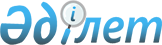 О дополнительном регламентировании порядка проведения мирных собраний, митингов, шествий, пикетов и демонстраций в Буландынском районе
					
			Утративший силу
			
			
		
					Решение Буландынского районного маслихата Акмолинской области от 24 декабря 2014 года № 5С-34/5. Зарегистрировано Департаментом юстиции Акмолинской области 2 февраля 2015 года № 4626. Утратило силу решением Буландынского районного маслихата Акмолинской области от 11 августа 2016 года № 6С-5/5      Сноска. Утратило силу решением Буландынского районного маслихата Акмолинской области от 11.08.2016 № 6С-5/5 (вводится в действие со дня официального опубликования).

      Примечание РЦПИ.

      В тексте документа сохранена пунктуация и орфография оригинала.

      В соответствии со статьей 6 Закона Республики Казахстан от 23 января 2001 года "О местном государственном управлении и самоуправлении в Республике Казахстан", статьей 10 Закона Республики Казахстан от 17 марта 1995 года "О порядке организации и проведения мирных собраний, митингов, шествий, пикетов и демонстраций в Республике Казахстан", Буландынский районный маслихат РЕШИЛ:

      1. В целях дополнительного регламентирования порядка проведения мирных собраний, митингов, шествий, пикетов и демонстраций определить места проведения мирных собраний, митингов, шествий, пикетов и демонстраций в Буландынском районе согласно приложению.

      2. Настоящее решение вступает в силу со дня государственной регистрации в Департаменте юстиции Акмолинской области и вводится в действие со дня официального опубликования.



      СОГЛАСОВАНО

 Места проведения мирных собраний, митингов, шествий, пикетов и демонстраций в Буландынском районе
					© 2012. РГП на ПХВ «Институт законодательства и правовой информации Республики Казахстан» Министерства юстиции Республики Казахстан
				
      Председатель
34 очередной сессии

Б.Кажаканов

      Секретарь
районного маслихата

Ш.Кусаинов

      Аким Буландынского района

К.Испергенов
Приложение
к решению Буландынского
районного маслихата
от 24 декабря 2014 года
№ 5С-34/5№

Наименование населенного пункта

Места проведения мирных собраний, митингов, шествий, пикетов и демонстраций

1.

Айнакольский сельский округ

1.

аул Айнаколь

Начало улицы Бейбитшилик

1.

село Острогорка

Начало улицы Степная

2.

Амангельдинский аульный округ

2.

село Партизанка

Начало улицы Ленина

2.

село Ортакшиль

Начало улицы Бейбитшилик

3.

Вознесенский сельский округ

3.

село Вознесенка

Пересечение улиц Мира и Целинная

3.

аул Тастыозек

Площадь перед зданием аульного клуба улицы Достык, 52

3.

аул Аккайын

Начало улицы Школьная

4.

Даниловский сельский округ

4.

аул Алтынды

Начало улицы Турсынбека Какишева

4.

село Боярка

Начало улицы Приозерная

4.

село Жанаталап

Начало улицы Ак кайын

4.

аул Алаколь

Начало улицы Рыбацкая

4.

аул Ельтай

Начало улицы имени Богенбая

5.

Ергольский аульный округ

5.

аул Токтамыс

Конец улицы Клубная

5.

село Новокиевка

Начало улицы имени Мухтара Ауэзова

5.

село Иванковка

Начало улицы Степная

5.

село Гордеевка

Начало улицы Центральная

6.

Журавлевский сельский округ

6.

село Журавлевка

Начало улицы Мира

6.

село Воробьевка

Начало улицы Целинная

6.

село Ярославка

Начало улицы Дорожная

6.

село Новодонецкое

Конец улицы Новая

7.

Капитоновский сельский округ

7.

село Капитоновка

Начало улицы Ленина

7.

село Пушкино

Начало улицы Мира

7.

аул Балуан Шолака

Начало улицы Бейбитшилик

8.

Карамышевский сельский округ

8.

аул Шубарагаш

Начало улицы имени Мухтара Ауэзова

8.

село Отрадное

Начало улицы Клубная

8.

село Суворовка

Конец улицы Центральная

8.

аул Мат

Начало улицы имени Амангельды Иманова

9.

Караозекский аульный округ

9.

аул Караозек

Начало улицы имени Малика Габдуллина

9.

село Купчановка

Конец улицы Школьная

9.

аул Байсуат

Начало улицы имени Абылай-хана

9.

село Еруслановка

Конец улицы Мира

10.

Никольский сельский округ

10.

село Никольское

Начало улицы Молодежная

10.

аул Ултуган

Начало улицы Бейбитшилик

11.

Новобратский сельский округ

11.

село Новобратское

Начало улицы Шокана Уалиханова

11.

село Буденовка

Конец улицы Школьная

11.

село Красносельское

Начало улицы Центральная

11.

село Добровольное

Начало улицы Парковая

12.

Город Макинск

Начало улицы Попова

